VAJA 9 – 6. razredČAROBNO ŠTEVILO                  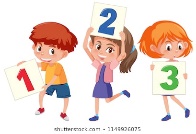 Pazljivo sledi navodilom in ugotovi čarobno število. Vajo lahko rešuješ na prazen list (ni potrebno tiskanje).ČAROBNO ŠTEVILO JE število _____.ŠTEVILOŠTEVILOŠTEVILOIzberi si število.Pomnoži ga s 3.Zmnožku prištej 1.Vsoti zadnjih dveh rezultatov prištej 1.Seštej vse tri rezultate. Koliko je vsota?Seštej števke, ki sestavljajo vsoto.Koliko je rezultat?Če je rezultat dvomestno število, zopet seštej števke, ki sestavljajo rezultat.Koliko je vsota?